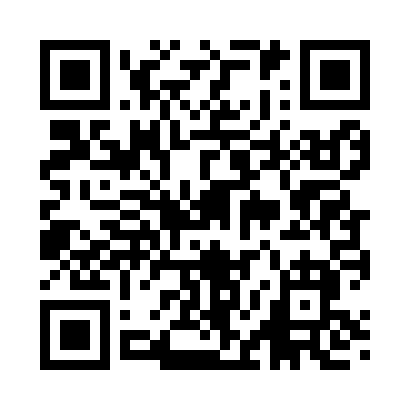 Prayer times for Elderton, Pennsylvania, USAMon 1 Jul 2024 - Wed 31 Jul 2024High Latitude Method: Angle Based RulePrayer Calculation Method: Islamic Society of North AmericaAsar Calculation Method: ShafiPrayer times provided by https://www.salahtimes.comDateDayFajrSunriseDhuhrAsrMaghribIsha1Mon4:115:501:215:218:5210:312Tue4:125:511:225:218:5210:313Wed4:135:511:225:228:5210:304Thu4:145:521:225:228:5210:305Fri4:155:531:225:228:5110:296Sat4:155:531:225:228:5110:297Sun4:165:541:225:228:5110:288Mon4:175:541:235:228:5010:289Tue4:185:551:235:228:5010:2710Wed4:195:561:235:228:5010:2611Thu4:205:571:235:228:4910:2512Fri4:215:571:235:228:4910:2513Sat4:225:581:235:228:4810:2414Sun4:235:591:235:228:4810:2315Mon4:256:001:235:228:4710:2216Tue4:266:001:245:228:4610:2117Wed4:276:011:245:228:4610:2018Thu4:286:021:245:228:4510:1919Fri4:296:031:245:218:4410:1820Sat4:306:041:245:218:4310:1721Sun4:326:051:245:218:4310:1522Mon4:336:051:245:218:4210:1423Tue4:346:061:245:218:4110:1324Wed4:356:071:245:208:4010:1225Thu4:376:081:245:208:3910:1026Fri4:386:091:245:208:3810:0927Sat4:396:101:245:208:3710:0828Sun4:416:111:245:198:3610:0629Mon4:426:121:245:198:3510:0530Tue4:436:131:245:198:3410:0431Wed4:456:141:245:188:3310:02